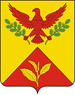 АДМИНИСТРАЦИЯ ШАУМЯНСКОГО СЕЛЬСКОГО ПОСЕЛЕНИЯ ТУАПСИНСКОГО РАЙОНАПОСТАНОВЛЕНИЕот 24.12.2021				                                                                № 150с. ШаумянО внесении изменений в постановление администрации Шаумянского сельского поселения Туапсинского района от 15 октября 2021 года № 113 «Об утверждении муниципальной программы «Обеспечение деятельности администрации Шаумянского сельского поселения Туапсинского района на 2022 год»В соответствии с Федеральным законом от 6 октября  2003 года                         № 131-ФЗ «Об общих принципах организации местного самоуправления в Российской Федерации», постановлением администрации Шаумянского сельского поселения Туапсинского района от 14 августа 2020 года № 57               «Об утверждении Порядка определения сроков, разработки, утверждения муниципальных программ, их формирования и реализации и Порядке проведения оценки эффективности и критериев реализации муниципальных программ Шаумянского сельского поселения Туапсинского района», постановлением администрации Шаумянского сельского поселения Туапсинского района от 11 октября 2021 года № 106 «Об утверждении перечня муниципальных программ,  назначения ответственных лиц за исполнение мероприятий направленных на реализацию муниципальных программ, ведения мониторинга и предоставления отчетности муниципальных программ, реализуемых на территории Шаумянского сельского поселения Туапсинского района в 2022 году», п о с т а н о в л я ю:	1. Внести изменения в постановление администрации Шаумянского сельского поселения Туапсинского района от 15 октября 2021 года № 113 «Об утверждении муниципальной программы «Обеспечение деятельности администрации Шаумянского сельского поселения Туапсинского района на 2022 год», изложив муниципальную программу «Обеспечение деятельности администрации Шаумянского сельского поселения Туапсинского района на 2022 год» согласно приложению к настоящему постановлению.	2. Контроль за выполнением настоящего постановления оставляю за собой.	3. Постановление вступает в силу со дня его подписания.ГлаваШаумянского сельского поселения Туапсинского района                                                                           А.А. КочканянМуниципальная программа«Обеспечение деятельности администрации Шаумянского сельского поселения Туапсинского района на 2022 год» Паспорт муниципальной программы «Обеспечение деятельности администрации Шаумянского сельского поселения Туапсинского района на 2022 год»1. Содержание проблемы, обоснование необходимости ее решения программным методомАдминистрация Шаумянского сельского поселения Туапсинского района является исполнительно-распорядительным органом муниципального образования Шаумянское сельское поселение Туапсинского района.Основной целью Программы на территории Шаумянского сельского поселения Туапсинского района является создание благоприятных условий для социально-экономического роста поселения, комплексного развития территории.Для решения указанной цели возникает необходимость выполнения таких задач, как обеспечение деятельности муниципального казенного учреждения «Централизованная бухгалтерия Шаумянского сельского поселения Туапсинского района»  оптимизация, повышение  эффективности управления, повышение уровня профессионализма работников, повышение уровня удовлетворенности населения деятельностью работников муниципального казенного учреждения «Централизованная бухгалтерия Шаумянского сельского поселения Туапсинского района». Комплексное решение основных проблем программно-целевым методом позволит обеспечить согласование и реализацию решений по мероприятиям программы и сократить временные и материальные затраты.Использование программно – целевого метода направлено на создание условий для эффективного управления ресурсами, в том числе финансовыми.Программно - целевой подход дает возможность последовательно и комплексно осуществлять меры по повышению эффективности исполнения установленных законодательством полномочий.2. Цели и задачи ПрограммыЦелью Программы является качественное исполнение как собственных, так и переданных полномочий.Для достижения поставленной цели требуется решение задач, заключающихся в исполнении отдельных переданных государственных полномочий и создании условий для эффективной бесперебойной деятельности   муниципального казенного учреждения «Централизованная бухгалтерия Шаумянского сельского поселения Туапсинского района». Решение задач необходимо осуществлять по следующим направлениям:Обеспечение своевременной выплаты заработной платы и прочих выплат сотрудникам в объеме, необходимом для выполнения их полномочий.   Своевременное и качественное материально-техническое снабжение деятельности Администрации путем обеспечения транспортными, коммунальными услугами, услугами связи, услугами по содержанию здания и помещений Администрации, услугами по обслуживанию и ремонту оргтехники и др.Обеспечение организации бухгалтерского учета и отчетности, а также своевременное начисление и уплата налогов и взносов в бюджеты всех уровней и внебюджетные фонды.3. Сроки реализации ПрограммыРеализация мероприятий программы запланирована в течении 2022 года.Перечень мероприятий Программы           Перечень мероприятий Программы представлен в приложении № 1 к настоящей Программе.Ресурсное обеспечение ПрограммыОбщий объем финансирования Программы за счет бюджета Шаумянского сельского поселения Туапсинского района на 2022 год составляет 3 411,4 тыс. руб., из них:	- на обеспечение деятельности централизованной бухгалтерии Шаумянского сельского поселения Туапсинского района – 3 181,4 тыс. руб.;	- на повышение эффективности расходов бюджета Шаумянского сельского поселения Туапсинского района – 30,0 тыс. руб.;	- на управление имуществом Шаумянского сельского поселения Туапсинского района – 200,0 тыс. руб.	Указанные средства будут направлены на реализацию мероприятий Программы.Система управления реализацией ПрограммыОтветственность за реализацию Программы и достижение планируемых значений показателей ее эффективности несет разработчик Программы – администрация Шаумянского сельского поселения Туапсинского района.Отчет о выполнении Программы, включая меры по повышению эффективности ее реализации, представляются администрацией Шаумянского сельского поселения Туапсинского района.Оценка эффективности реализации ПрограммыРеализация мероприятий, предусмотренных Программой позволит обеспечить своевременное и качественное выполнение работ по обслуживанию муниципальных учреждений, органов местного самоуправления, а также должностных лиц органов местного самоуправления.Оценка эффективности реализации Программы осуществляется в соответствии с постановлением администрации Шаумянского сельского поселения Туапсинского района от 14.08.2020 № 57 «Об утверждении Порядка определения сроков, разработки, утверждения муниципальных программ, их формирования и реализации и Порядке проведения оценки эффективности и критериев реализации муниципальных программ Шаумянского сельского поселения Туапсинского района».Перечень мероприятий муниципальной программы «Обеспечение деятельности администрации Шаумянского сельского поселения Туапсинского района на 2022 год»ПОДПРОГРАММА«Обеспечение деятельности централизованной бухгалтерии Шаумянского сельского поселения Туапсинского района на 2022 год» муниципальной программы «Обеспечение деятельности администрации Шаумянского сельского поселения Туапсинского района на 2022 год»ПАСПОРТподпрограммы «Обеспечение деятельности централизованной бухгалтерии Шаумянского сельского поселения Туапсинского района на 2022 год» муниципальной программы «Обеспечение деятельности администрации Шаумянского сельского поселения Туапсинского района на 2022 год»1. Характеристика проблемы, решение которой осуществляется программными методамиОдним из возможных вариантов оптимизации структуры учреждения является передача функций по ведению бухгалтерского учета централизованной бухгалтерии.Централизованные бухгалтерии являются прогрессивной формой организации бухгалтерского учета пополнения смет расходов бюджетных учреждений. Они призваны обеспечить дальнейшее совершенствование бухгалтерского учета и отчетности в муниципальных учреждениях.Передача функций по ведению бухгалтерского учета централизованным бухгалтериям целесообразна, прежде всего, при наличии в определенном публичном правовом образовании учреждений, принадлежащих к одной сфере деятельности, имеющих каждое в отдельности небольшой объем финансово-хозяйственных операций.2. Цели и задачи ПодпрограммыЦели и задачи Подпрограммы:- ведение бухгалтерского учета по исполнению смет обслуживаемых учреждений;- контроль за правильным, экономным и эффективным расходованием средств в соответствии с ассигнованиями по утвержденным сметам и изменениями, внесенными в них в установленном порядке;- проверка правильности оформления документов и законности совершенных операций;- своевременное проведение расчетов, возникающих в процессе исполнения смет с предприятиями, организациями, учреждениями и отдельными лицами;- своевременное начисление и выплату заработной платы работникам обслуживаемых учреждений;- сохранность денежных средств, контроль за сохранностью и правильным использованием основных средств, малоценных и быстроизнашивающихся предметов, материалов, продуктов питания и других материальных ценностей, принадлежащих обслуживаемым учреждениям;- составление и представление в установленные сроки соответствующим органам бухгалтерской отчетности;- проведение в установленные сроки инвентаризации денежных средств и расчетов, а также имущественно-материальных ценностей, находящихся в обслуживаемых учреждениях;- проведение инструктажа материально ответственных лиц обслуживаемых учреждений в части учета и сохранности ценностей, находящихся в этих учреждениях;- составление совместно с руководителями обслуживаемых учреждений смет и расчетов к ним;- хранение бухгалтерских документов и регистров учета, смет расходов и расчетов к ним, а также других документов.3. Сроки реализации ПодпрограммыРеализация мероприятий Подпрограммы запланирована в течение 2022 года.Перечень мероприятий ПодпрограммыРесурсное обеспечение ПодпрограммыОбщий объем финансирования Подпрограммы за счет бюджета Шаумянского сельского поселения Туапсинского района на 2022 год составляет 3 181,4 тыс. руб. Система управления реализацией ПодпрограммыОтветственность за реализацию Подпрограммы и достижение планируемых значений показателей ее эффективности несет разработчик Подпрограммы – администрация Шаумянского сельского поселения Туапсинского района.	Отчеты о выполнении Подпрограммы, включая меры по повышению эффективности ее реализации, представляются администрацией Шаумянского сельского поселения Туапсинского района.Оценка эффективности реализации ПодпрограммыРабота централизованной бухгалтерии характеризуется показателями качества оказания услуг по ведению учета и составлению отчетности. В качестве таких показателей могут использоваться:- отсутствие обоснованных жалоб от потребителей услуг;-  полное выполнение обязательств по договорам о предоставлении услуг (своевременность расчетов и выплат, отсутствие просроченной кредиторской и дебиторской задолженности и т. д.);-   качество и своевременность предоставления отчетности;- отсутствие выявленных проверками нарушений по основной деятельности, фактов искажения отчетности, нецелевого и неэффективного использования бюджетных средств.На основании перечня показателей качества предоставляемых услуг, установленных положением по оплате труда, производятся выплаты стимулирующего характера работникам централизованной бухгалтерии за достигнутые результаты работы.Оценка эффективности реализации Программы производится ее разработчиком, администрацией Шаумянского сельского поселения Туапсинского района, по завершении срока реализации Программы включительно. ГлаваШаумянского сельского поселения Туапсинского района                                                                           А.А. КочканянПОДПРОГРАММА«Повышение эффективности расходов бюджета Шаумянского сельского поселения Туапсинского района на 2022 год» муниципальной программы «Обеспечение деятельности администрации Шаумянского сельского поселения Туапсинского района на 2022 год»Паспорт Подпрограммы Повышение эффективности расходов бюджета Шаумянского сельского поселения Туапсинского района на 2022 год» муниципальной программы «Обеспечение деятельности администрации Шаумянского сельского поселения Туапсинского района на 2022 год»Характеристика проблемы, решение которой осуществляется программными методамиС целью совершенствования принципов, механизмов и технологий функционирования органов местного самоуправления и приведения их в соответствие с происходящими изменениями в экономике, финансах и социальной сфере, а также для повышения эффективности использования бюджетных ресурсов и результативности деятельности органов местного самоуправления, улучшения качества жизни населения разработана данная Подпрограмма.Для достижения указанных целей в рамках реализации Подпрограммы поставлены следующие задачи:1) совершенствование процедур формирования и исполнения бюджета Шаумянского сельского поселения Туапсинского района;2) совершенствование нормативно-правовой базы управления муниципальными финансами;3) повышение эффективного механизма управления муниципальной собственностью, инвентаризация муниципального имущества и независимая оценка ее рыночной стоимости;4) внедрение передовых методов управления муниципальными финансами, комплексная автоматизация бюджетного процесса, внедрение современных информационных технологий для управления финансовыми ресурсами, формирование единой системы информационного обеспечения бюджетного процесса;5) обучение, подготовка, переподготовка и повышение квалификации муниципальных служащих;6) совершенствование функции контроля и проверки финансовой работы, выполнения финансовых планов и анализа финансовых результатов.Реализация Подпрограммы позволит существенно повысить эффективность работы отделов и подведомственных учреждений администрации Шаумянского сельского поселения Туапсинского района.Результатами проведенных преобразований в системе управления общественными финансами станет следующее:1) Поэтапное внедрение в бюджетный процесс на уровне поселения инструментов бюджетирования, ориентированного на результат: утверждение и реализация долгосрочных и ведомственных целевых программ, оценка эффективности реализации целевых программ, формирование реестра расходных обязательств поселения, утверждение муниципальных заданий для муниципальных учреждений, обоснование бюджетных ассигнований.2) Принятие муниципальных правовых актов, направленных на оценку и повышение качества муниципальных услуг.3) Оптимизация численности муниципальных служащих и расходов на содержание органов местного самоуправления.2. Цели и задачи ПодпрограммыЦель Подпрограммы - создание условий для повышения эффективности деятельности администрации Шаумянского сельского поселения Туапсинского района, муниципальных учреждений Шаумянского сельского поселения Туапсинского района по выполнению муниципальных функций и обеспечению потребностей граждан и общества в муниципальных услугах, увеличению их доступности и качества, реализации долгосрочных приоритетов и целей социально-экономического развития поселения.Для достижения цели Подпрограммы необходимо создание механизмов, направленных на решение следующих основных задач:1) обеспечение более тесной увязки стратегического и бюджетного планирования и целеполагания бюджетных расходов с мониторингом достижения заявленных целей;2) создание условий для повышения эффективности муниципальных учреждений по предоставлению муниципальных услуг;3) создание механизмов стимулирования участников бюджетного процесса к повышению эффективности бюджетных расходов и проведению структурных реформ;4) повышение прозрачности и подотчетности деятельности администрации Шаумянского сельского поселения Туапсинского района, муниципальных учреждений, в том числе за счет внедрения требований к публичности показателей их деятельности.Для решения указанных задач в 2022 году предлагается принять решения по следующим основным направлениям:1) определение приоритетов стратегического развития, обеспечение их увязки с расходами бюджета поселения в среднесрочной перспективе;2) повышение эффективности и качества муниципальных услуг, развитие новых форм оказания и финансового обеспечения предоставления муниципальных услуг, дальнейшая реструктуризация бюджетного сектора;3) повышение эффективности распределения бюджетных средств;4) повышение эффективности использования бюджетных ассигнований на выполнение функций подведомственных учреждений;5) совершенствование муниципального финансового контроля и развитие внутреннего контроля, осуществляемого главными администраторами бюджетных средств;6) внедрение мероприятий по повышению энергетической эффективности.Сроки реализации ПодпрограммыРеализация мероприятий Подпрограммы запланирована в течение 2022 года.4. Перечень мероприятий Подпрограммы5. Ресурсное обеспечение ПодпрограммыОбщий объем финансирования Подпрограммы за счет бюджета Шаумянского сельского поселения Туапсинского района на 2022 год составляет 30,0 тыс. руб.6. Система управления реализацией ПодпрограммыОтветственность за реализацию Подпрограммы и достижение планируемых значений показателей ее эффективности несет разработчик Подпрограммы – администрация Шаумянского сельского поселения Туапсинского района.	Отчеты о выполнении Подпрограммы, включая меры по повышению эффективности ее реализации, представляются администрацией Шаумянского сельского поселения Туапсинского района.7. Оценка эффективности реализации ПодпрограммыГлаваШаумянского сельского поселения Туапсинского района                                                                       А.А. Кочканян      ПРИЛОЖЕНИЕ № 4                                                                              к постановлению администрации                                                                                Шаумянского сельского поселения                                                          Туапсинского района                                                        от 24.12.2021 № 150ПОДПРОГРАММА«Управление имуществом Шаумянского сельского поселения Туапсинского района на 2022 год» муниципальной программы «Обеспечение деятельности администрации Шаумянского сельского поселения Туапсинского района на 2022 год»Паспорт Подпрограммы «Управление имуществом Шаумянского сельского поселения Туапсинского района на 2022 год» муниципальной программы «Обеспечение деятельности администрации Шаумянского сельского поселения Туапсинского района на 2022 год»Характеристика проблемы, решение которой осуществляется программными методамиВ результате выполнения Подпрограммы будет эффективно использовано муниципальное имущество и земельные участки, находящееся в муниципальной собственности поселения.	В рамках полномочий поселения необходимо проведение работ по осуществлению муниципального земельного контроля на территории Шаумянского сельского поселения Туапсинского района во взаимодействии с Управлением имущественных отношений муниципального образования Туапсинский район.	В целях рационального целевого использования земель поселения, провести работу по изъятию земельных участков, ранее предоставленных гражданам на праве аренды ввиду длительного их использования не по целевому назначению. 	Надлежащее оформление права собственности, своевременная техническая инвентаризация муниципальной собственности является залогом целостности всего муниципального имущества.	В результате реализация подпрограммы позволит:- провести инвентаризацию земельных участков в соответствии с действующим законодательством;	- поставить земельные участки на государственный кадастровый учет;	- осуществить государственную регистрацию права муниципальной собственности;	- предоставить земельные участки и имущество в аренду;	- увеличить поступления земельного и имущественного налога и арендной платы в бюджет поселения Шаумянского сельского поселения Туапсинского района.2. Цели и задачи ПодпрограммыОсновная цель Подпрограммы - повышение эффективности управления имуществом, расположенным на территории Шаумянского сельского поселения Туапсинского района.	Основными задачами подпрограммы являются:	- осуществление всех необходимых действий, связанных с муниципальной собственностью, в том числе связанных с регистрацией права; 	- осуществление действий, связанных с распоряжением земельными участками, находящимися на территории Шаумянского сельского поселения Туапсинского района;	- в рамках своих полномочий вести работу по осуществлению муниципального земельного контроля на территории Шаумянского сельского поселения Туапсинского района во взаимодействии с Управлением имущественных отношений администрации муниципального образования Туапсинский район;	- эффективное и рациональное использование муниципальных земельных участков, находящихся в муниципальной собственности;	- осуществление контроля за фактическим наличием, состоянием, использованием по назначению и сохранностью муниципального имущества, переданного юридическим лицами, использующими муниципальное имущество на праве аренды.3. Сроки реализации ПодпрограммыРеализация мероприятий Подпрограммы запланирована в течение 2022 года.4. Перечень мероприятий Подпрограммы5. Ресурсное обеспечение ПодпрограммыОбщий объем финансирования Подпрограммы за счет бюджета Шаумянского сельского поселения Туапсинского района на 2022 год составляет 200,0 тыс. руб.6. Система управления реализацией ПодпрограммыОтветственность за реализацию Подпрограммы и достижение планируемых значений показателей ее эффективности несет разработчик Подпрограммы – администрация Шаумянского сельского поселения Туапсинского района.	Отчеты о выполнении Подпрограммы, включая меры по повышению эффективности ее реализации, представляются администрацией Шаумянского сельского поселения Туапсинского района.7. Оценка эффективности реализации ПодпрограммыГлаваШаумянского сельского поселения Туапсинского района                                                                       А.А. КочканянЛИСТ СОГЛАСОВАНИЯк постановлению администрации Шаумянского сельского поселения Туапсинского районаот 24.12.2021 № 150«О внесении изменений в постановление администрации Шаумянского сельского поселения Туапсинского района от 15 октября 2021 года № 113 «Об утверждении муниципальной программы «Обеспечение деятельности администрации Шаумянского сельского поселения Туапсинского района на 2022 год»Проект составлен и внесен:Ведущий специалистпо финансовым вопросамадминистрацииШаумянского сельского поселения Туапсинского района                                                                  А.С.Харатян Проект согласован:Заместитель главыШаумянского сельского поселения Туапсинского района                                                                  Т.А.Делигевурян Ведущий специалистпо экономическим вопросамадминистрацииШаумянского сельского поселения Туапсинского района                                                                  Ж.М.Низельник Специалист по общим вопросамадминистрацииШаумянского сельского поселенияТуапсинского района                                                                   Л.А.Деревягина                                                                          ПРИЛОЖЕНИЕ № 1                      к постановлению администрации                      Шаумянского сельского поселения                      Туапсинского района                      от 24.12.2021 № 150Наименование Программы«Обеспечение деятельности администрации Шаумянского сельского поселения Туапсинского района на 2022 год»Разработчик Программы Администрация Шаумянского сельского поселения Туапсинского районаЗаказчик ПрограммыАдминистрация Шаумянского сельского поселения Туапсинского районаКоординатор ПрограммыАдминистрация Шаумянского сельского поселения Туапсинского районаИсполнители мероприятий ПрограммыАдминистрация Шаумянского сельского поселения Туапсинского районаЦели и задачи Программы- заключение договоров на поставку товаров, выполнение работ и оказание услуг для муниципальных нужд, а также договоров гражданско-правового характера (с лицами, не состоящими в штате обслуживаемых муниципальных учреждений), которые в обязательном порядке визируются главным бухгалтером муниципального учреждения (далее именуется - главный бухгалтер централизованной бухгалтерии);- обеспечение результативности, целевого характера использования предусмотренных ассигнований;- получение в установленном порядке авансов на хозяйственные и другие нужды;- разрешение выдачи авансов и заработной платы работникам учреждения и обслуживаемых учреждений;- разрешение оплаты расходов в пределах бюджетной сметы и сметы доходов и расходов по средствам, полученным от доходов от оказание платных услуг, утвержденных главным распорядителем бюджетных средств;- утверждение авансовых отчетов подотчетных лиц, документов по инвентаризации, актов на списание материальных ценностей в соответствии с действующими положениями;- назначение комиссии по инвентаризации имущества и финансовых обязательств;- принятие кадровых решений;-исполнение иных полномочий, предусмотренных уставом обслуживаемого муниципального учреждения;- выплата ежемесячного дополнительного материального обеспечения лицам, замещающим выборные должности и муниципальные должности муниципальной службы в органах местного самоуправления Шаумянского сельского поселения Туапсинского района;- обучение, подготовка, переподготовка и повышение квалификации муниципальных служащих.Ожидаемые конечные результаты Программы- ведение бухгалтерского учета исполнения бюджетной сметы, а также нефинансовых активов, расчетов и обязательств муниципального учреждения и обслуживаемых муниципальных учреждений;-начисление и выплата в установленные сроки заработной платы работникам муниципальных учреждений, а также правильное удержание налогов из заработной платы и других выплат и своевременное перечисление удержанных сумм в бюджет;- проведение расчетов, возникающих в процессе исполнения бюджетных смет с подотчетными лицами, организациями, учреждениями и отдельными лицами;- проверка законности документов, поступающих для учета, правильности и своевременности их оформления, соответствия расходов утвержденным ассигнованиям;-обеспечение сохранности бухгалтерских документов и регистров учета, бюджетных смет, расчетов к ним, законодательных, методических материалов и других документов;- предварительный контроль за соответствием заключаемых договоров, принимаемых бюджетных обязательств лимитам бюджетных обязательств, за своевременным и правильным оформлением первичных учетных документов и законностью совершаемых операций;- контроль за правильным расходованием целевых бюджетных по утвержденным бюджетным сметам, за наличием и движением имущества, использованием нефинансовых активов, трудовых и финансовых ресурсов в соответствии с нормативами и сметами;-составление и представление бухгалтерской, налоговой и статистической отчетности в установленном порядке в соответствующие органы;- организация и проведение годовой и периодической инвентаризации имущества и финансовых обязательств, своевременное определение ее результатов и отражение их в учете;- консультирование руководителей обслуживаемых муниципальных учреждений по вопросам налогообложения, бухгалтерского учета и отчетности;-проведение инструктажа материально ответственных лиц по вопросам учета и сохранности нефинансовых активов, находящихся в муниципальных учреждениях;- представление интересов обслуживаемых муниципальных учреждений по доверенности в различных организациях;- повышение качества жизни лиц, замещающих выборные должности и муниципальные должности муниципальной службы в органах местного самоуправления Шаумянского сельского поселения Туапсинского района, ушедших на пенсию.Сроки реализации Программы2022 годОбъем и источники финансирования Программы Общий объем финансирования Программы составляет 3 411,4 тыс. руб. из бюджета Шаумянского сельского поселения Туапсинского районаКонтроль за выполнением ПрограммыАдминистрация Шаумянского сельского поселения Туапсинского районаПРИЛОЖЕНИЕ № 1к муниципальной программе«Обеспечение деятельности администрации Шаумянского сельского поселения Туапсинского района на 2022 год»№ п/пНаименование мероприятияСумма, выделяемая на мероприятие, тыс. руб.1Ведение бухгалтерского учета по исполнению смет обслуживаемых учреждений, контроль за правильным, экономным и эффективным расходованием средств в соответствии с ассигнованиями по утвержденным сметам и изменениям, внесенными в них в установленном порядке  3 181,42Обучение, подготовка, переподготовка и повышение квалификации муниципальных служащих30,03Обеспечение эффективного учета муниципальной собственности200,0ПРИЛОЖЕНИЕ № 2к постановлению администрацииШаумянского сельского поселенияТуапсинского районаот 24.12.2021 № 150Наименование Подпрограммы«Обеспечение деятельности централизованной бухгалтерии Шаумянского сельского поселения Туапсинского района на 2022 год»Разработчик ПодпрограммыАдминистрация Шаумянского сельского поселения Туапсинского районаЗаказчик ПодпрограммыАдминистрация Шаумянского сельского поселения Туапсинского районаКоординатор ПодпрограммыАдминистрация Шаумянского сельского поселения Туапсинского районаИсполнители мероприятий ПодпрограммыАдминистрация Шаумянского сельского поселения Туапсинского районаЦели Подпрограммы- заключение договоров на поставку товаров, выполнение работ и оказание услуг для муниципальных нужд, а также договоров гражданско-правового характера (с лицами, не состоящими в штате обслуживаемых муниципальных учреждений), которые в обязательном порядке визируются главным бухгалтером муниципального учреждения (далее именуется - главный бухгалтер централизованной бухгалтерии);- обеспечение результативности, целевого характера использования предусмотренных ассигнований;- получение в установленном порядке авансов на хозяйственные и другие нужды;- разрешение выдачи авансов и заработной платы работникам учреждения и обслуживаемых учреждений;- разрешение оплаты расходов в пределах бюджетной сметы и сметы доходов и расходов по средствам, полученным от доходов от оказание платных услуг, утвержденных главным распорядителем бюджетных средств;- утверждение авансовых отчетов подотчетных лиц, документов по инвентаризации, актов на списание материальных ценностей в соответствии с действующими положениями;- назначение комиссии по инвентаризации имущества и финансовых обязательств;- принятие кадровых решений;-исполнение иных полномочий, предусмотренных уставом обслуживаемого муниципального учреждения;- выплата ежемесячного дополнительного материального обеспечения лицам, замещающим выборные должности и муниципальные должности муниципальной службы в органах местного самоуправления Шаумянского сельского поселения Туапсинского района;- обучение, подготовка, переподготовка и повышение квалификации муниципальных служащих.Задачи Подпрограммы- ведение бухгалтерского учета, исполнения бюджетной сметы, а также нефинансовых активов, расчетов и обязательств муниципального учреждения и обслуживаемых муниципальных учреждений;- проведение расчетов, возникающих в процессе исполнения бюджетных смет с подотчетными лицами, организациями, учреждениями и отдельными лицами;- проверка законности документов, поступающих для учета, правильности и своевременности их оформления, соответствия расходов утвержденным ассигнованиям;-обеспечение сохранности бухгалтерских документов и регистров учета, бюджетных смет, расчетов к ним, законодательных, методических материалов и других документов;Сроки реализации Подпрограммы2022 годРесурсное обеспечение и объем финансирования ПодпрограммыОбщий объем финансирования Подпрограммы составляет 3 181,4 тыс. руб., из бюджета Шаумянского сельского поселения Туапсинского районаКонтроль за выполнением ПодпрограммыАдминистрация Шаумянского сельского поселения Туапсинского района, Совет Шаумянского сельского поселения Туапсинского района№ п/пНаименование мероприятияОбъем финансирования (тыс. руб.)1.Начисление и выплата заработной платы работникам обслуживаемых учреждений2 639,43.Исполнение судебных актов20,04.Хозяйственно-техническое обеспечение органов местного самоуправления42,05.Транспортное обеспечение деятельности органов местного самоуправления480,0ПРИЛОЖЕНИЕ № 3к постановлению администрацииШаумянского сельского поселенияТуапсинского районаот 24.12.2021 № 150Наименование Подпрограммы«Повышение эффективности расходов бюджета Шаумянского сельского поселения Туапсинского района на 2022 год»Разработчик ПодпрограммыАдминистрация Шаумянского сельского поселения Туапсинского районаЗаказчик ПодпрограммыАдминистрация Шаумянского сельского поселения Туапсинского районаКоординатор ПодпрограммыАдминистрация Шаумянского сельского поселения Туапсинского районаИсполнители мероприятий ПодпрограммыАдминистрация Шаумянского сельского поселения Туапсинского районаЦели ПодпрограммыСоздание условий для повышения эффективности деятельности администрации Шаумянского сельского поселения Туапсинского района, муниципальных учреждений Шаумянского сельского поселения Туапсинского района по выполнению муниципальных функций и обеспечению потребностей граждан и общества в муниципальных услугах, увеличению их доступности и качества, реализации долгосрочных приоритетов и целей социально-экономического развития поселения.Задачи Подпрограммы- внедрение передовых методов управления муниципальными финансами, комплексная автоматизация бюджетного процесса, внедрение современных информационных технологий для управления финансовыми ресурсами, формирование единой системы информационного обеспечения бюджетного процесса;- обучение, подготовка, переподготовка и повышение квалификации муниципальных служащих;- совершенствование функции контроля и проверки финансовой работы, выполнения финансовых планов и анализа финансовых результатов.Сроки реализации Подпрограммы2022 годРесурсное обеспечение и объем финансирования ПодпрограммыОбщий объем финансирования Подпрограммы составляет 30,0 тыс. руб., из бюджета Шаумянского сельского поселения Туапсинского районаКонтроль за выполнением ПодпрограммыАдминистрация Шаумянского сельского поселения Туапсинского района, Совет Шаумянского сельского поселения Туапсинского района№ п/пНаименование мероприятияОбъем финансирования (тыс. руб.) на 2022 год1.Обучение, подготовка, переподготовка и повышение квалификации муниципальных служащих30,0ВСЕГО:ВСЕГО:30,0Наименование показателей эффективности реализации ПодпрограммыЕдиница измеренияБазовое значение показателя, в годПланируемое значение показателя, в годОбучение, подготовка, переподготовка и повышение квалификации муниципальных служащихКол-во сотрудников2,53Наименование Подпрограммы«Управление имуществом Шаумянского сельского поселения Туапсинского района на 2022 год»Разработчик ПодпрограммыАдминистрация Шаумянского сельского поселения Туапсинского районаЗаказчик ПодпрограммыАдминистрация Шаумянского сельского поселения Туапсинского районаКоординатор ПодпрограммыАдминистрация Шаумянского сельского поселения Туапсинского районаИсполнители мероприятий ПодпрограммыАдминистрация Шаумянского сельского поселения Туапсинского районаЦели ПодпрограммыПовышение эффективности учета, управления и распоряжения муниципальной собственностью Задачи Подпрограммы- обеспечить государственную регистрацию права муниципальной собственности, в отношении муниципального недвижимого имущества и земельных участков;- - обеспечение эффективного учета муниципальной собственности и решение вопросов местного значения;-  реализация генерального плана поселения и обеспечение градостроительного зонирования территорий;- обеспечение рационального землеустройства и землепользованияСроки реализации Подпрограммы2022 годРесурсное обеспечение и объем финансирования ПодпрограммыОбщий объем финансирования Подпрограммы составляет 200,0 тыс. руб., из бюджета Шаумянского сельского поселения Туапсинского районаКонтроль за выполнением ПодпрограммыАдминистрация Шаумянского сельского поселения Туапсинского района, Совет Шаумянского сельского поселения Туапсинского района№ п/пНаименование мероприятияОбъем финансирования (тыс. руб.) на 2022 год1.Мероприятия по землеустройству и землепользованию:- топографическая съемка;- схемы расположения земельных участков;- схемы расположения сетей инженерной инфраструктуры;- межевание земельных участков- постановке границ территориальных зон200,0ВСЕГО:ВСЕГО:200,0Наименование показателей эффективности реализации ПодпрограммыЕдиница измеренияБазовое значение показателя, в годПланируемое значение показателя, в годМероприятия по землеустройству и землепользованию:- топографическая съемка;- схемы расположения земельных участков;- схемы расположения сетей инженерной инфраструктуры;- межевание земельных участков;- постановке границ территориальных зоншт.55